Семинарское занятие  № 2Тема: «Сделки в предпринимательской деятельности».Вид занятия: семинарское  занятиеЦель занятия:- дидактическая: а) развитие самостоятельности мышления и творческой активности студентов;б) закрепить знания студентов по изученным темам, воспитать активность и внимание.- воспитательная: а) воспитывать профессиональные качества личности: аккуратность, наблюдательность, дисциплинированность, самоконтроль;б) воспитывать чувство ответственности за свою работу и работу коллектива;в) формировать основы правовой культуры, логику, адекватное отношение к праву.-развивающая: способствовать развитию умений учащихся обобщать полученные знания, проводить анализ, сравнения, делать необходимые выводы.Задачи: - закрепление, углубление и расширение знаний обучающихся;- формирование умения постановки и решения интеллектуальных задач и проблем;- совершенствование способностей по аргументации обучающимися своей точки зрения, а также по доказательству и опровержению других суждений;- демонстрация обучающимися достигнутого уровня теоретической подготовки;- формирование навыков самостоятельной работы с литературой.Время выполнения задания 1 пара  8.30 – 09.50Фото с готовым заданием отправить на адрес: kira.kuz.ira@mail.ru  до 09ч. 50мин.  08.10.2021г.  .ЗаданияЗаполнить  таблицу: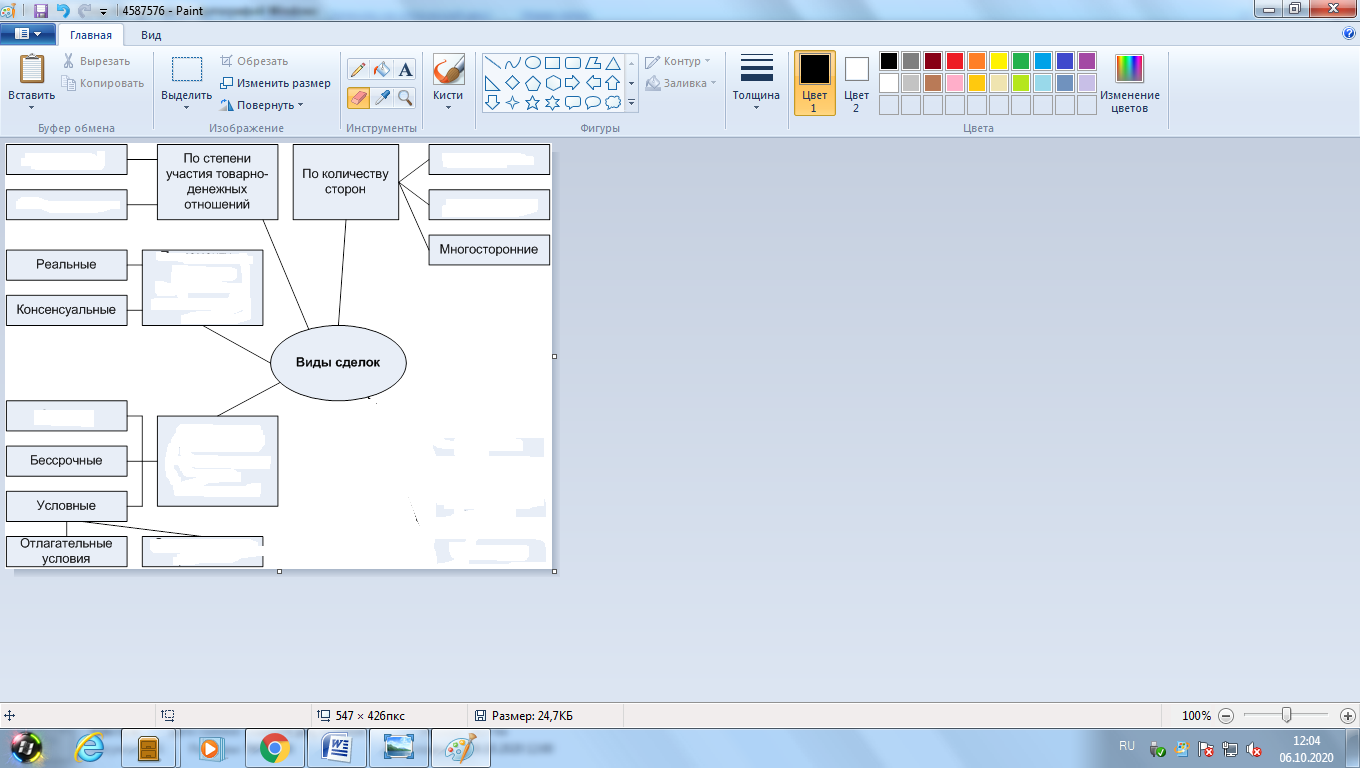 Решить тестовые задания:1. Действия граждан и юридических лиц, направленные на установление, изменение или прекращение гражданских прав и обязанностей - …а) сделка;б) договор;в) обязательство.2. Сделки не могут совершаться в форме:а) устной и письменной;б) молчанием;в) совершением преступления.3. Сделка для совершения которой достаточно выражения воли одной стороны:а) односторонняя сделка;б) безвозмездная сделка;в) консенсуальная сделка.4. Сделка, в которой обязанность одной стороны совершить определенные действия соответствует обязанности другой стороны предоставить материальное или иное благо:а) возмездная сделка;б) реальная сделка;в) двусторонняя сделка.5. Сделка, которая порождает права и обязанности сторон с момента достижения ими соглашения:а) консенсуальная сделка;б) двусторонняя сделка;в) возмездная сделка.6. Сделка является недействительной независимо от признания ее таковой и не порождает для ее участников правовых последствий в силу ее нарушения действующего законодательства:а) ничтожная сделка;б) оспоримая сделка;в) мнимая сделка.7. Сделка является недействительной в силу признания ее таковой судом:а) ничтожная сделка;б) оспоримая сделка;в) мнимая сделка.8. К ничтожным сделкам относится:а) мнимые и притворные сделки;б) совершенные под влиянием заблуждения;в) совершенные под влиянием обмана, насилия, угроз…9. К оспоримым сделкам относится:а) совершенные несовершеннолетними, не достигшими 14 лет;б) совершенные несовершеннолетними в возрасте от 14 до 18 лет;в) совершенные гражданином признанным недееспособным.10. Договор о передачи имущества в собственность:а) договор поставки;б) договор страхования;в) договор хранения;г) договор подряда.11. Соглашение двух или нескольких лиц об установлении, изменении или прекращении гражданских прав и обязанностей:а) сделка;б) договор;в) обязательство.12. Договор по продаже товара, выполнению работ или оказанию услуг, заключаемый коммерческой организацией с каждым, кто к ней обратится:а) публичный договор;б) предварительный договор;в) договор присоединения.13. Договор об оказании услуг:а) договор страхования;б) договор купли-продажи;в) договор дарения;	г) договор мены.14. Договор, условия которого определены одной из сторон в стандартных формах и могут быть приняты другой стороной только путем присоединения к предложенному договору в целом:а) публичный договор;б) предварительный договор;в) договор присоединения.15. Соглашение сторон заключить в будущем договор о передаче имущества, выполнении работ или оказании услуг на условиях, предусмотренных предварительным договором:а) публичный договор;б) предварительный договор;в) договор присоединения.16. Предложение, адресованное одному или нескольким лицам, определенно выражает намерение лица:а) оферта;б) акцепт;в) аукцион.17. Ответ лица, которому адресована оферта, о ее принятии:а) оферта;б) акцепт;в) аукцион.18. В договоре возмездного оказания услуг сторонами являются:а) подрядчик и заказчик;б) экспедитор и клиент;в) исполнитель и заказчик.19. Договор о выполнении работ:а) договор подряда;б) договор страхования;в) договор купли-продажи;г) договор дарения.20. Договор по которому одна сторона обязуется за вознаграждение совершать по поручению другой стороны юридические и иные действия от своего имени:а) агентский договор;б) договор возмездного оказания услуг;в) договор страхования.21. Односторонним договором является:а) договор займа;б) договор подряда;в) договор купли-продажи;г) договор дарения.Устно ответить на следующие вопросы.1. Как определяется понятие сделки?2. При каких условиях сделка признается действительной?3. Как классифицируются сделки?   4. В какой форме могут совершаться сделки?5. Что понимают под действительной и недействительной сделкой? 6. Каковы правовые последствия недействительной сделки?7. Чем отличаются реальные сделки от консенсуальных?Информационное обеспечение обученияОсновные источники:    1. Астахов П.А. Трудовые отношения. – М. : Эксмо, 2009.    2. Бахарев А.Р.  Ковалевская О.А. Все о приеме на работу (справочник). –  Новосибирск: Сиб. унив. изд-во, 2009.    3.  Ершов В.А., Толмачев И.А. Право социального обеспечения. Учебное пособие. М.: ГроссМедиа, 2009    4. Ершова И.В. Предпринимательское право. М.: Юриспруденция, 2006.    5. Клюка О.Е.  Правовое обеспечение профессиональной деятельности на железнодорожном транспорте. – М.: УМЦ ЖДТ, 2006.    6. Правовое обеспечение профессиональной деятельности : учебник для студ. сред. проф. учеб. заведений / В. В. Румынина. — М.: Издательский центр «Академия», 2006. — 192 с.Дополнительные источники:     1. Тыщенко А.И. Правовое обеспечение профессиональной деятельности. – Ростов н/Д.: Феникс, 2007.    2. Смоленский М.Б., Дригола Э.В. Административное право. – М.: Кнорус, 2010.Нормативный материал:1. Конституция Донецкой Народной Республики 2. Закон Донецкой Народной Республики "Об отпусках".3. Гражданский кодекс Донецкой Народной Республики5.  Закон Донецкой Народной Республики "О защите прав потребителей"7.  Закон Донецкой Народной Республики  «О противодействии коррупции», проект8. Уголовный кодекс  Закон Донецкой Народной Республики9. Закон Донецкой Народной Республики «Об охране труда»Интернет-источники:1. Сайт справочной правовой системы Консультант Плюс:  http//www// consultant.ru.2. Электронная библиотека учебников: [Электронный ресурс] - Режим доступа: http://studentam.net/3. Официальный сайт  ДНР:  http://dnr-sovet.su .4. НПА ДНР: http://novorossia.su/official.5. Библиотека: Интернет-издательство / http://www.magister.msk.ru/library/6.Сайт журнала «Эксперт» // www.expert.ru7.Частная юридическая библиотека https://www.right777.ru/pravoved.html8.Е.Н. Салыгин Учебник "Основы правоведения" - https://pravo.hse.ru/uchebnobsch9.Государство и право, юридические науки http://window.edu.ru/catalog/?p_rubr=2.2.78.110.Все о праве (электронные учебники, дипломы, юридические словари) -http://www.allpravo.ru/ДатаГруппаДисциплинаВид занятияФ.И.О.08.10.2021I пара6 занятие4ТО«Правовое обеспечение профессиональной деятельности»Семинарское занятие №2Кузнецова И.М.Домашнее задание.Домашнее задание.1.Повторить изученный  теоретический материал.